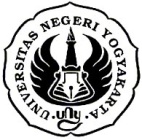 Universitas Negeri YogyakartaMATRIKS PROGRAM KERJA PPL UNYTAHUN : 2013F01Universitas Negeri YogyakartaMATRIKS PROGRAM KERJA PPL UNYTAHUN : 2013Kelompok MahasiswaNOMOR LOKASI			: NAMA SEKOLAH/LEMBAGA	: SMP NEGERI 2 GODEANALAMAT SEKOLAH/LEMBAGA	: KARANGMALANG, SIDOMOYO, GODEAN SLEMANNoProgram / Kegiatan PPLJumlah Jam per MingguJumlah Jam per MingguJumlah Jam per MingguJumlah Jam per MingguJumlah Jam per MingguJumlah Jam per MingguJumlah Jam per MingguJumlah Jam per MingguJumlah Jam per MingguJumlah Jam per MingguJumlah Jam per MingguJumlah Jam per MingguJumlah Jam per MingguJumlah Jam per MingguJumlah Jam per MingguJumlahJamNoProgram / Kegiatan PPLIIIIIIIVVIIIIIIIVVIIIIIIIVVJumlahJam1.(Program / Kegiatan 1)Persiapan 1212Pelaksanaan1212Evaluasi dan Tindak Lanjut332.(Program / Kegiatan 2)Persiapan1212Pelaksanaan1212Evaluasi dan Tindak Lanjut333.(Program / Kegiatan 3)Persiapan66Pelaksanaan22Evaluasi dan Tindak Lanjut114.(Program / Kegiatan 4)persiapan1717pelaksanaan1212Evaluasi dan Tidak Lanjut33Universitas Negeri YogyakartaMATRIKS PROGRAM KERJA PPL UNYTAHUN : 2013MATRIKS PROGRAM KERJA PPL UNYTAHUN : 2013MATRIKS PROGRAM KERJA PPL UNYTAHUN : 2013MATRIKS PROGRAM KERJA PPL UNYTAHUN : 2013F01Universitas Negeri YogyakartaMATRIKS PROGRAM KERJA PPL UNYTAHUN : 2013MATRIKS PROGRAM KERJA PPL UNYTAHUN : 2013MATRIKS PROGRAM KERJA PPL UNYTAHUN : 2013MATRIKS PROGRAM KERJA PPL UNYTAHUN : 2013Kelompok MahasiswaNOMOR LOKASI			:NAMA SEKOLAH/LEMBAGA	: SMP NEGERI 2 GODEANALAMAT SEKOLAH/LEMBAGA	: KARANGMALANG, SIDOMOYO, GODEAN SLEMANNoProgram / Kegiatan PPLJumlah Jam per MingguJumlah Jam per MingguJumlah Jam per MingguJumlah Jam per MingguJumlah Jam per MingguJumlah Jam per MingguJumlah Jam per MingguJumlah Jam per MingguJumlah Jam per MingguJumlah Jam per MingguJumlah Jam per MingguJumlah Jam per MingguJumlah Jam per MingguJumlah Jam per MingguJumlah Jam per MingguJumlahJamNoProgram / Kegiatan PPLIIIIIIIVVIIIIIIIVVIIIIIIIVVJumlahJam5.(Program / Kegiatan 5)Persiapan 3030Pelaksanaan1212Evaluasi dan Tindak Lanjut336.(Program / Kegiatan 6)Persiapan4747Pelaksanaan1212Evaluasi dan Tindak Lanjut337.(Program / Kegiatan 7)Persiapan5454Pelaksanaan88Evaluasi dan Tindak Lanjut22Jumlah Jam278Mengetahui / Menyetujui,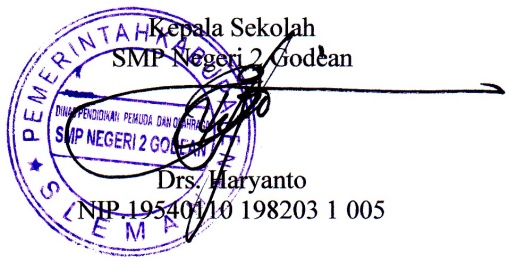 Dosen Pembimbing Lapangan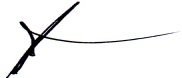 Drs. Moch. Slamet, M. S.NIP. 19541201 197903 1 004Yang Membuat,Aziz Tri WusonoNIM. 10601241088